www.czechstepbystep.czKrátké české zprávy: DušičkyPřed poslechem.1. Podívejte se na fotografii. Co vidíte?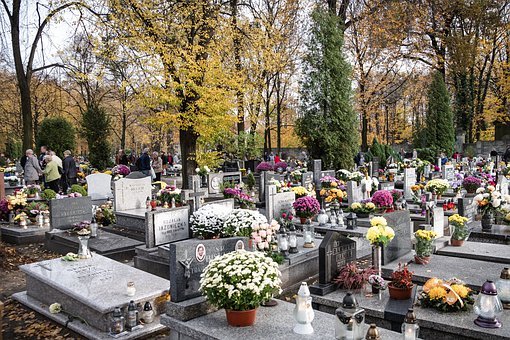 Označte, co je na fotografii.▲ hřbitov▲ hrob▲ kostel▲ věnce▲ svíčky▲ rouška▲ květiny▲ bohoslužba………………………………………….………………………Při poslechu:2. Označte, co je/není pravda.1. Dušičky jsou 1. listopadu.			ANO/NE2. V kostelech jsou bohoslužby.			ANO/NE3. Rodiny chodí dát dekorace na hrob.		ANO/NE4. Letos jsou v Česku hřbitovy zavřené.		ANO/NE5. Na hřbitov je možné jít jen s rouškou. 	ANO/NE……………………………………………………………………………………..Po poslechu:3. Doplňte slova. Jedno slovo nebudete potřebovat.svíčky ▲ hřbitov ▲ zavřené ▲ nutné ▲možné ▲ vzpomínámeDušičky2. listopadu (1.) ……………………………… na svoje zemřelé blízké. Svátku se říká Dušičky. V některých kostelech se konají slavnostní bohoslužby a rodiny obvykle chodí na (2. ) ……………………………… dát na hrob květiny a věnce a zapálit (3.) ……………………………. Letos jsou v některých zemích, například v Polsku, hřbitovy (4.) .………………………………. V Česku je (5.). ………………………………… jít na hřbitov, ale je nutné dodržovat rozestupy a mít roušku.Další cvičení najdete na www.czechstepbystep.cz v sekci Cvičení on-line, Život v České republice.